SPECYFIKACJA WARUNKÓW ZAMÓWIENIA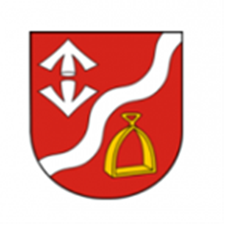 ZAMAWIAJĄCYGmina Wiśniowa38-124 Wiśniowa 150 REGON: 690582217	NIP: 8191565070Nr tel. 17-2775063Nr fax. 17-2775901e-mail: przetargi@wisniowa.plGodziny pracy:  pon. 9:00 – 17:00, wt. – pt. 7:00 – 15.00, Adres strony internetowej prowadzonego postępowania:platformazakupowa.pl pod adresem https://platformazakupowa.pl/pn/wisniowaWykonanie odwiertu badawczego Wiśniowa GT-1 dla rozpoznania i udokumentowania zasobów wód termalnych na terenie gminy Wiśniowa(Znak sprawy: Ś.271.1.16.2023)ZATWIERDZAMWójt Gminy Wiśniowa – Marcin KutWiśniowa, dnia 05.09.2023 rI. NAZWA ORAZ ADRES ZAMAWIAJĄCEGO Nazwa oraz adres Zamawiającego:Gmina Wiśniowa, Wiśniowa 150, 38-124 Wiśniowa, NIP 8191565070, REGON 690582217tel. 17 277-50-63adres poczty elektronicznej: przetargi@wisniowa.plstrona internetowa Zamawiającego: https://wisniowa.pl/strona internetowa prowadzonego postępowania: platformazakupowa.pl pod adresem https://platformazakupowa.pl/pn/wisniowaUwaga! Zamawiający przypomina, że w toku postępowania zgodnie z art. 61 ust. 2 ustawy PZP komunikacja ustna dopuszczalna jest jedynie w toku negocjacji lub dialogu oraz w odniesieniu do informacji, które nie są istotne.1. Zgodnie z art. 13 ust. 1 i 2 Rozporządzenia Parlamentu Europejskiego i Rady (UE) 2016/679 z dnia 27 kwietnia 2016 r. w sprawie ochrony osób fizycznych w związku z przetwarzaniem danych osobowych i w sprawie swobodnego przepływu takich danych oraz uchylenia dyrektywy 95/46/WE (ogólne rozporządzenie o ochronie danych, zwane dalej „RODO”)  (Dz. U. UE. L. 119.1  z 04.05.2016) informuję, iż: Administratorem danych osobowych jest Wójt Gminy Wiśniowa z siedzibą w Wiśniowej, Wiśniowa 150 , 38-124 Wiśniowa . Z administratorem można się skontaktować poprzez adres email: iod@wisniowa.pl telefonicznie pod numerem 172775063Administrator wyznaczył inspektora ochrony danych, z którym może się Pani/Pan skontaktować poprzez iod@wisniowa.pl Z inspektorem ochrony danych można się kontaktować we wszystkich sprawach dotyczących przetwarzania danych osobowych oraz korzystania z praw związanych z przetwarzaniem danych; Pani/Pana dane osobowe przetwarzane będą, na podstawie ustawy z dnia 11 września 2019 r. – Prawo zamówień publicznych, w celu realizacji procesu wyboru wykonawcy na podstawie prowadzonego postępowania o udzielenie zamówienia publicznego, a następnie realizacji postanowień umownych związanych z wykonywanym zamówieniem; w związku z przetwarzaniem Pani/Pana danych w celach wskazanych powyżej, dane osobowe mogą być udostępniane innym odbiorcom lub kategoriom odbiorców danych osobowych, na podstawie przepisów prawa oraz zawartych umów powierzenia przetwarzania danych, jeżeli wymagane byłoby to w celu realizacji postanowień umownych; w odniesieniu do Pani/Pana danych osobowych decyzje nie będą podejmowane w sposób zautomatyzowany; Pani/Pana dane osobowe będą przechowywane, zgodnie z art. 78 ust. 1 ustawy z dnia 11 września 2019 r. – Prawo zamówień publicznych, przez okres 4 lat od dnia zakończenia postępowania o udzielenie zamówienia, a jeżeli czas trwania umowy przekracza 4 lata, okres przechowywania obejmuje cały czas trwania umowy; 7) posiada Pani/Pan prawo do: dostępu do danych osobowych, na podstawie art. 15 RODO, przy czym administrator może żądać od osoby, której dane dotyczą, wskazania dodatkowych informacji mających na celu sprecyzowanie żądania, w szczególności podania nazwy lub daty postępowania o udzielenie zamówienia publicznego; sprostowania lub uzupełnienia danych osobowych, na podstawie art. 16 RODO, przy czym skorzystanie z niniejszego uprawnienia nie może skutkować zmianą wyniku postępowania o udzielenie zamówienia publicznego ani zmianą postanowień umowy w zakresie niezgodnym z ustawą z dnia 11 września 2019 r. – Prawo zamówień publicznych; ograniczenia przetwarzania danych osobowych, na podstawie art. 18 RODO, przy czym wystąpienie z żądaniem nie ogranicza przetwarzania danych osobowych do czasu zakończenia postępowania o udzielenie zamówienia publicznego; wniesienia skargi do Prezesa Urzędu Ochrony Danych Osobowych, gdy uzna Pani/Pan, że przetwarzanie danych osobowych narusza przepisy RODO;   nie przysługuje Pani/Panu prawo do: usunięcia lub przenoszenia danych osobowych; wniesienia sprzeciwu wobec przetwarzania danych osobowych; podanie danych osobowych jest konieczne w celu realizacji postępowania o udzielenie zamówienia publicznego oraz realizacji postanowień umownych. Niepodanie danych będzie skutkowało brakiem możliwości rozpatrzenia oferty złożonej w postępowaniu oraz zawarcia umowy. 1. 	Niniejsze postępowanie prowadzone jest w trybie przetargu nieograniczonego na podstawie ustawy z dnia 11.09.2019 r. Prawo zamówień publicznych (Dz. U. z 2023 r. poz. 1605 z późn. zm.) zwanej dalej "ustawą p.z.p. lub p.z.p." oraz niniejszej Specyfikacji Warunków Zamówienia, zwaną dalej "SWZ". 2. 	Szacunkowa wartość zamówienia przekracza kwotę określoną w obwieszczeniu Prezesa Urzędu Zamówień Publicznych wydanym na podstawie art. 3 ust. 2 p.z.p. 3. 	Zamawiający przewiduje zastosowanie tzw. procedury odwróconej, o której mowa w art. 139 ust. 1 ustawy p.z.p., tj. Zamawiający najpierw dokona badania i oceny ofert, a następnie dokona kwalifikacji podmiotowej Wykonawcy, którego oferta została najwyżej oceniona, w zakresie braku podstaw wykluczenia oraz spełniania warunków udziału w postępowaniu. 4. 	Zamawiający nie przewiduje aukcji elektronicznej.5. 	Zamawiający nie prowadzi postępowania w celu zawarcia umowy ramowej. 6. 	Do postępowania stosuje się przepisy dotyczące zamawiania robót budowlanych. 7. 	Zamawiający informuje, że przed złożeniem oferty zalecane jest odbycie wizji lokalnej nie jest to jednak obowiązek Wykonawcy.8.  	Zamawiający nie przewiduje złożenia oferty w postaci katalogów elektronicznych9. 	Zamawiający nie zastrzega możliwości ubiegania się o udzielenie zamówienia wyłącznie przez wykonawców, o których mowa w art. 94 p.z.p. 10. Zamawiający nie określa dodatkowych wymagań związanych z zatrudnianiem osób, o których mowa w art. 96 ust. 2 pkt 2 p.z.p. Przedmiotem zamówienia jest Wykonanie otworu poszukiwawczo-rozpoznawczego Wiśniowa GT-1 w miejscowości Wiśniowa zgodnie z zatwierdzonym „Projektem robót geologicznych dla rozpoznania i udokumentowania zasobów wód termalnych na terenie gminy Wiśniowa” oraz zgodnie z dodatkiem nr. 1 do PGRCelem projektowanego otworu Wiśniowa GT-1 jest rozpoznanie występowania i wykształcenia utworów wodonośnych, określenie parametrów hydrogeologicznych, perspektywicznych horyzontów wodonośnych oraz mineralizacji, wydajności i temperatury wód w utworach jury górnej oraz kredy dolnej (warstwy spiskie).UWAGA: Roboty geologiczne będą wykonywane zgodnie z „Projektem robót geologicznych dla rozpoznania i udokumentowania zasobów wód termalnych na terenie gminy Wiśniowa” oraz zgodnie z dodatkiem nr 1 do PGR, zatwierdzonym decyzją Marszałka Województwa Podkarpackiego.W ramach wykonywanych robót Wykonawca zobowiązany będzie w szczególności do:zapewnienia obsługi geodezyjnej niezbędnej do wykonania zamówienia poprzez geodezyjne wyznaczenie punktu wiercenia otworu, zamierzenie wykonanego otworu i opracowanie operatu geodezyjnego,prowadzenia pomiarów hydrogeologicznych, przy czym metodyka badań i pomiarów zastosowana przez Wykonawcę musi zapewnić uzyskanie wyników w pełni dokumentujących stan rzeczywisty oraz odpowiadać w tym zakresie normom i przepisom,prowadzenia badań geofizycznych,właściwej organizacji i zagospodarowania placu budowy,ubezpieczenia budowy, utrzymania i likwidacji placu budowy, odtworzenie stanu pierwotnego dróg, dojazdów,uporządkowania terenu po zakończeniu robót itp.Projekt przewiduje odwiercenie pionowego otworu Wiśniowa GT-1 do głębokości 4705 m p.p.t. Jednocześnie w przypadku, gdy napotkane warunki geologiczne i hydrogeologiczne będą wskazywały na ryzyko wyrządzenie szkody w środowisku lub zdrowiu i życiu ludzi, nadzór geologiczny wraz z Inwestorem mogą podjąć decyzję o zakończeniu wiercenia, bez osiągnięcia zakładanej końcowej głębokości otworu. W takiej sytuacji otwór zostanie skutecznie zlikwidowany, a miejsce jego wykonania zabezpieczone i oznakowane.Lokalizacja odwiertu Wiśniowa GT-1Projektowany otwór zlokalizowany jest w miejscowości Wiśniowa, gmina m. Wiśniowa, pow. strzyżowski, woj. podkarpackie, na działce nr ewidencyjny 866/10, obręb Wiśniowa. Przybliżone współrzędne projektowanego otworu w układzie 1992 są następujące:X = 226 201,9159, Y = 692 335,0690Szczegółowa lokalizacja otworu Wiśniowa GT-1 musi zostać wytyczona geodezyjnie w terenie przed rozpoczęciem robót wiertniczych.Planowany otwór Wiśniowa GT-1 znajduje się na obszarze otuliny Czarnorzecko-Strzyżowskiego Parku Krajobrazowego. Jest to park krajobrazowy utworzony w części Pogórza Strzyżowskiego i sąsiadującego z nim Pogórza Dynowskiego. Ze względu na lokalizację w granicach otuliny Czarnorzecko-Strzyżowskiego Parku Krajobrazowego, realizacja przedsięwzięcia wymagać będzie uzyskania decyzji o środowiskowych uwarunkowaniach.Wykonawca zobowiązany jest do prowadzenia robót zgodnie z zapisami decyzji o środowiskowych uwarunkowaniach stanowiącej Załącznik nr 15 do SWZ.Na etapie przygotowania oferty Wykonawca może przeprowadzić wizję lokalną w celu zapoznania się z projektowaną lokalizacją otworu w terenie oraz informacjami o rodzaju gruntów, melioracji, ujęciach wód i zabudowie zawartymi w Projekcie robót geologicznych.Przeprowadzona wizja lokalna w przyszłości posłuży również do określenia obszaru umożliwiającego usytuowanie urządzenia wiertniczego oraz jego zaplecza.Udział w wizji lokalnej nie jest obowiązkowy.Zakres prac do wykonania w otworze Wiśniowa GT-1Ramowy zakres prac przewidzianych do realizacji w ramach przedmiotowego zamówienia przedstawia się następująco:I.	Prace przygotowawcze, w tym m.in.: przygotowanie placu do wiercenia, wykonanie dróg techno-logicznych i dojazdowych, montaż urządzeń wiertniczych, wykonanie rurociągów zrzutowych, przygotowanie zbiornika zrzutowego.II.	Wykonanie otworu badawczego Wiśniowa GT-1, w tym m.in.: wiercenie do głębokości 4705 m, ujęcie warstwy wodonośnej – zgodnie z projektem robót geologicznych.III.	Badania hydrogeologiczne, w tym ciągłe, automatyczne pomiary podstawowych parametrów eksploatacyjnych: wydajności wody termalnej, temperatury wody termalnej, poziomu zwierciadła wody (sonda ciśnieniowa) lub ciśnienia na głowicy (w przypadku samowypływu), temperatury zewnętrznej, ci-śnienia atmosferycznego – zgodnie z projektem robót geologicznych. IV.	Badania geofizyczne obejmujące m.in.: wykonanie odcinkowych pomiarów geofizycznych przed każdym rurowaniem ścian otworu Wiśniowa GT-1, pomiarów geofizycznych przed zafiltrowaniem, po zafiltrowaniu, w tym profilowanie temperatury w warunkach ustalonych – zgodnie z projektem robót geologicznych.V.	Demontaż urządzeń wiertniczych, rekultywacja terenu, demobilizacja, utylizacja odpadówPrzedsięwzięcie pn.: „Wykonanie otworu poszukiwawczo-rozpoznawczego Wiśniowa GT-1 w miejscowości Wiśniowa” jest dofinansowane ze środków Narodowego Funduszu Ochrony Środowiska i Gospodarki Wodnej w ramach programu priorytetowego nr 2.5 „Poznanie budowy geologicznej na rzecz kraju”.2. Przedmiot zamówienia opisano szczegółowo w:dokumentacji projektowej (dalej zwana również dokumentacją), która stanowi załącznik SWZ zawierającej:projekt robót geologicznych dla rozpoznania i udokumentowania zasobów wód termalnych na terenie gminy Wiśniowa wraz z Dodatkiem nr 1 do Projektu Robót Geologicznych; opis przedmiotu zamówienia Wykonawca po zapoznaniu się z dokumentacją projektową i innymi dokumentami jest zobowiązany do ustalenia zakresu robót niezbędnych do osiągnięcia rezultatu. 3. Jeżeli wykonawca stwierdzi, że użyte w SWZ i w załącznikach do SWZ parametry lub normy krajowe lub przenoszące na normy europejskie lub normy międzynarodowe mogą wskazywać na producentów produktów lub źródła ich pochodzenia to oznacza, że mają takie znaczenie, że parametry techniczne tak wskazanych produktów określają  wymagane przez Zamawiającego minimalne oczekiwania co do jakości produktów, które mają być użyte do wykonania przedmiotu umowy. Wykonawca jest uprawniony do stosowania produktów równoważnych, przez które rozumie się takie, które posiadają parametry techniczne nie gorsze od tych wskazanych w SWZ i w załącznikach do SWZ, również dopuszcza się wykazanie normami równoważnymi w stosunku do tych wskazanych w dokumentacji oraz wykazanie równoważności przez zastosowanie materiałów odpowiadających normie produktu wskazanego z nazwy. Na Wykonawcy spoczywa ciężar wskazania „równoważności”. 4.  Wykonawca jest zobowiązany  wykonać  przedmiot umowy z materiałów własnych.  5.  Wykonawca zobowiązany jest do wydzielenia i zabezpieczenia terenu prowadzonych robót.6. Wykonywanie robót, odbiory częściowe oraz organizację (BHP, p.poż, oraz koordynacja w zakresie BHP) na terenie prowadzonych robót należy prowadzić w oparciu o aktualne normy i przepisy.7.  Wspólny Słownik Zamówień CPV: 45255500-4 - Roboty wiertnicze i górnicze45000000-7 - Roboty budowlaneZamawiający nie dopuszcza składania ofert częściowychUzasadnienie: Kompleksowa realizacja zamówienia wynika z charakteru zamówienia. Podział zamówienia na części mógłby w sposób istotny zagrozić terminowemu oraz właściwemu jakościowo wykonaniu zamówienia z uwagi na brak możliwości dokładnego i zgodnego w czasie skoordynowania współpracy kilku wykonawców. Zamówienie nie zostało podzielone na części z następujących względów:Przedmiotem zamówienia jest wykonanie robót funkcjonalnie ze sobą związanych. Rozdzielenie robót groziłoby niedającymi się wyeliminować problemami organizacyjnymi związanymi z odpowiedzialnością za poszczególne elementy robót wykonywanych przez różnych Wykonawców.Przy tego typu robotach (równoległe wykonywanie prac z różnych branż) nie ma możliwości jednoznacznego określenia zasad odpowiedzialności za jeden plac budowy (przekazany byłby równolegle wielu Wykonawcom). Nie jest także możliwe rozgraniczenie odpowiedzialności wielu kierowników budowy.Przy tego typu robotach wykonywanych przez różnych Wykonawców niemożliwe byłoby jednoznaczne określenie zasad odpowiedzialności OC (np. w razie jednoczesnego wykonywania robót przez wielu Wykonawców utrudnione byłoby ustalenie podmiotu odpowiedzialnego za szkody objęte polisą OC).Przy tego typu robotach wykonywanych przez różnych Wykonawców opóźnienie jednego z Wykonawców wpłynęło by negatywnie na terminowość wykonania innych elementów inwestycji — zależnych od terminowego wykonania prac przez innego Wykonawcę.Wykonawcy powielaliby koszty prac, co wpływałoby na koszty inwestycji. W każdej z ofert częściowych Wykonawca musiałby założyć odrębną wycenę użycia tego samego rodzaju sprzętu, w sytuacji, w której składając jedną ofertę, użycie sprzętu wyceniłby jednokrotnie. W dokumentacji projektowej wskazane są rozwiązania wymagające użycia wielorodzajowego sprzętu budowlanego.Każdy z Wykonawców w cenę wliczałby odrębne koszty polisy OC, co zwiększyłoby poziom wydatków Zamawiającego.Wykonanie poszczególnych elementów robót przez różnych Wykonawców uniemożliwiałoby ustalenie reguł odpowiedzialności gwaranta z tytułu gwarancji.Reasumując Zamawiający nie dokonał podziału zamówienia na części ze względu na to, że podział taki groziłby nadmiernymi trudnościami technicznymi oraz nadmiernymi kosztami wykonania zamówienia. Potrzeba skoordynowania działań różnych Wykonawców realizujących poszczególne części zamówienia mogłoby poważnie zagrozić właściwemu wykonaniu zamówienia. Niedokonanie podziału zamówienia na części podyktowane było zatem względami technicznymi, organizacyjnymi oraz charakterem przedmiotu zamówienia.Zamawiający nie dopuszcza składania ofert wariantowych oraz w postaci katalogów elektronicznych.Zamawiający nie przewiduje udzielania zamówień, o których mowa w art. 214 ust. 1 pkt 7.Informacja o wymaganiach zatrudnienia na podstawie umowy o pracę osób wykonujących wskazane czynności przy realizacji zamówienia Zamawiający wymaga zatrudnienia przez wykonawcę lub podwykonawcę na podstawie stosunku pracy w rozumieniu przepisów ustawy z dnia 26 czerwca 1974 r. – Kodeks pracy (Dz. U. z 2020 r. poz. 1320) osób wykonujących pracę w sposób określony w art. 22 § 1 ww. ustawy, wykonujących wskazane poniżej bezpośrednie czynności przy wykonaniu zamówienia:  − prace mechaniczne i remontowe w trakcie wiercenia. - prace fizyczne,  ogólnobudowlaneW celu weryfikacji zatrudnienia, przez wykonawcę lub podwykonawcę, na podstawie umowy o pracę, osób wykonujących ww. czynności w zakresie realizacji zamówienia, Wykonawca w terminie do 14 dni od podpisania umowy przedłoży: - oświadczenie wykonawcy lub podwykonawcy o zatrudnieniu na podstawie umowy o pracę osób wykonujących czynności, których dotyczy wezwanie Zamawiającego. Oświadczenie to powinno zawierać w szczególności: dokładne określenie podmiotu składającego oświadczenie, datę złożenia oświadczenia, wskazanie, że objęte wezwaniem czynności wykonują osoby zatrudnione na podstawie umowy o pracę wraz ze wskazaniem liczby tych osób, rodzaju umowy o pracę i wymiaru etatu oraz podpis osoby uprawnionej do złożenia oświadczenia w imieniu Wykonawcy lub podwykonawcyW trakcie realizacji zamówienia, Zamawiający uprawniony jest do wykonywania czynności kontrolnych wobec Wykonawcy odnośnie spełniania przez Wykonawcę lub podwykonawcę wymogu zatrudnienia na podstawie umowy o pracę osób wykonujących czynności wskazane w punkcie 1) dla danej części. Wykonawca, na każde 	pisemne 	wezwanie 	Zamawiającego 	w 	terminie 	3 	dni, 	przedłoży Zamawiającemu: oświadczenia wykonawcy lub podwykonawcy o zatrudnieniu na podstawie umowy o pracę osób wykonujących czynności, wskazane w ust. 1; oświadczenia osób wykonujących w/w czynności, że są zatrudnione na podstawie umowy o pracę; poświadczonej za zgodność z oryginałem kopii umowy o pracę zatrudnionego pracownika; innych dokumentów  - zawierających informacje, w tym dane osobowe, niezbędne do weryfikacji zatrudnienia na podstawie umowy o pracę, w szczególności imię i nazwisko zatrudnionego pracownika, datę zawarcia umowy o pracę, rodzaj umowy o pracę i zakres obowiązków pracownika.  Z tytułu niespełnienia przez wykonawcę lub podwykonawcę wymogu zatrudnienia na podstawie umowy o pracę osób wykonujących czynności wskazane w punkcie 1, zamawiający przewiduje sankcję w postaci obowiązku zapłaty przez wykonawcę kary umownej w wysokości określonej w istotnych postanowieniach umowy w sprawie zamówienia publicznego. Niezłożenie przez wykonawcę w wyznaczonym przez zamawiającego terminie żądanych przez zamawiającego dowodów w celu potwierdzenia spełnienia przez wykonawcę lub podwykonawcę wymogu zatrudnienia na podstawie umowy o pracę traktowane będzie jako niespełnienie przez wykonawcę lub podwykonawcę wymogu zatrudnienia na podstawie umowy o pracę osób wykonujących czynności wskazane w punkcie 1).  W przypadku uzasadnionych wątpliwości co do przestrzegania prawa pracy przez wykonawcę lub podwykonawcę, zamawiający może zwrócić się o przeprowadzenie kontroli przez Państwową Inspekcję Pracy. Szczegółowe wymagania dotyczące realizacji oraz egzekwowania wymogu zatrudnienia na podstawie stosunku pracy zostały określone we wzorze umowy, stanowiącym Załącznik nr 8 do SWZ.  Szczegółowy opis oraz sposób realizacji zamówienia zawiera OPZ oraz PRG ( wraz z dodatkiem nr 1 do PRG), stanowiące Załącznik nr 9 i 10 do SWZ. Jeśli w dokumentacji projektowej, na rysunkach, zostało wskazane pochodzenie (marka, znak towarowy, producent, dostawca) materiałów lub normy, aprobaty, specyfikacje i systemy, o których mowa w art. 99 ust. 5 p.z.p., Zamawiający dopuszcza oferowanie materiałów lub rozwiązań równoważnych pod warunkiem, że zagwarantują one prawidłową realizację robót oraz zapewnią uzyskanie parametrów technicznych nie gorszych od założonych w wyżej wymienionych dokumentach. Zamawiający nie przewiduje obowiązku odbycia wizji lokalnej.Na etapie przygotowania oferty Wykonawca może przeprowadzić wizję lokalną w celu zapoznania się z projektowaną lokalizacją otworu w terenie oraz informacjami o rodzaju gruntów, melioracji, ujęciach wód i zabudowie zawartymi w Projekcie robót geologicznych. W takim wypadku zgłasza taką chęć i umawia dogodny termin z Zamawiającym z czego zamawiający sporządzi notatkę. Kontakt do umówienia wizji lokalnej 17 2775063 wew.16 lub 36Udział w wizji lokalnej nie jest obowiązkowy.Termin realizacji zamówienia wynosi:  20 miesięcy od podpisania umowy.Szczegółowe zagadnienia dotyczące terminu realizacji umowy uregulowane są we wzorze umowy stanowiącej załącznik do SWZ.Wymagane terminy - rękojmi wynosi 60 miesięcy i gwarancji jakości minimum 36 miesięcy. Okres rękojmi i gwarancji na wykonany przedmiot zamówienia rozpoczyna się od daty zakończenia robót potwierdzonych bezusterkowym protokołem odbioru końcowego zakończenia robót i biegną równocześnie. VII. WARUNKI UDZIAŁU W POSTĘPOWANIU O udzielenie zamówienia mogą ubiegać się Wykonawcy, którzy nie podlegają wykluczeniu, na zasadach określonych w Rozdziale VIII SWZ, oraz spełniają określone przez Zamawiającego warunki udziału w postępowaniu. O udzielenie zamówienia mogą ubiegać się Wykonawcy, którzy spełniają warunki dotyczące: zdolności do występowania w obrocie gospodarczym: Zamawiający nie stawia warunku w powyższym zakresie. uprawnień do prowadzenia określonej działalności gospodarczej lub zawodowej, o ile wynika to z odrębnych przepisów: Zamawiający nie stawia warunku w powyższym zakresie. 3) 	sytuacji ekonomicznej lub finansowej: Zamawiający uzna warunek za spełniony jeśli Wykonawca wykaże, że jest ubezpieczony od odpowiedzialności cywilnej w zakresie prowadzonej działalności gospodarczej związanej z przedmiotem zamówienia, na kwotę nie mniejszą niż 15.000.000,00 zł        ( słownie: piętnaście milionów złotychW przypadku Wykonawców wspólnie ubiegających się o udzielenie zamówienia warunek zostanie uznany za spełniony, gdy jeden z nich samodzielnie, niektórzy z nich w części, bądź łącznie wykażą się posiadaniem polisy na kwotę minimum 15.000.000,00 złotych. zdolności technicznej lub zawodowej: Wykonawca spełni warunek jeżeli:wykaże, że w ciągu ostatnich 5-ciu lat przed upływem terminu składania ofert, a jeżeli okres prowadzenia działalności jest krótszy – w tym okresie, należycie wykonał roboty budowlane polegające na odwierceniu lub rekonstrukcji co najmniej 2 otworów wiertniczych o głębokości nie mniejszej niż 1 200 m.W przypadku Wykonawców wspólnie ubiegających się o udzielenie zamówienia, co najmniej jeden z nich musi wykazać spełnienie warunku w całości.Zgodnie z art. 117 ust. 3 ustawy Pzp wykonawcy wspólnie ubiegający się o udzielenie zamówienia mogą polegać na zdolnościach spośród tych wykonawców, którzy wymagane roboty budowlane lub usługi wykonali.UWAGA!!! Wykonawca przedstawi dowody określające czy te usługi zostały wykonane należycie. osób zdolnych do wykonania przedmiotu zamówienia:Wykonawca spełni warunek jeżeli wykaże, że na czas realizacji zamówienia dysponuje lub będzie dysponował osobami wskazanymi w poniższej tabeli, które będą zaangażowane w realizację zamówienia.UWAGA!!!Zamawiający nie dopuszcza łączenia wyżej wskazanych funkcji w zakresie uprawnień i doświadczenia tj. nie dopuszcza, aby jedna osoba sprawowała więcej niż jedną funkcję w trakcie  realizacji zadania stanowiącego przedmiot zamówienia w niniejszym postępowaniu.Jako otwór geotermalny Zamawiający rozumie otwór z którego eksploatowana woda ma ustabilizowaną temperaturę na wypływie nie mniejszą niż 20 °C.Jako otwór badawczy Zamawiający rozumie otwór wiertniczy wykonywany na podstawie projektu robót geologicznych w celu poszukiwania i/lub rozpoznawania zasobów wód termalnych lub na podstawie projektu robót geologicznych w celu poszukiwania i/lub rozpoznawania złóż węglowodorów.Oceniając zdolność techniczną lub zawodową, Zamawiający może, na każdym etapie postępowania, uznać, że Wykonawca nie posiada wymaganych zdolności, jeżeli posiadanie przez Wykonawcę sprzecznych interesów, w szczególności zaangażowanie zasobów technicznych lub zawodowych Wykonawcy w inne przedsięwzięcia gospodarcze Wykonawcy może mieć negatywny wpływ na realizację zamówienia. VIII. PODSTAWY WYKLUCZENIA Z POSTĘPOWANIA Z postępowania o udzielenie zamówienia wyklucza się Wykonawców, w stosunku do których zachodzi którakolwiek z okoliczności wskazanych: w art. 108 ust. 1 p.z.p.; w art. 109 ust. 1 pkt. 4, 5 , 7 p.z.p,  w stosunku do którego otwarto likwidację, ogłoszono upadłość, którego aktywami zarządza likwidator lub sąd, zawarł układ z wierzycielami, którego działalność gospodarcza jest zawieszona albo znajduje się on w innej tego rodzaju sytuacji wynikającej z podobnej procedury przewidzianej w przepisach miejsca wszczęcia tej procedury;który w sposób zawiniony poważnie naruszył obowiązki zawodowe, co podważa jego uczciwość, w szczególności gdy wykonawca w wyniku zamierzonego działania lub rażącego niedbalstwa nie wykonał lub nienależycie wykonał zamówienie, co zamawiający jest w stanie wy-kazać za pomocą stosownych dowodów;który, z przyczyn leżących po jego stronie, w znacznym stopniu lub zakresie nie wykonał lub nienależycie wykonał albo długotrwale nienależycie wykonywał istotne zobowiązanie wynikające z wcześniejszej umowy w sprawie zamówienia publicznego lub umowy koncesji, co doprowadziło do wypowiedzenia lub odstąpienia od umowy, odszkodowania, wykonania zastępczego lub realizacji uprawnień z tytułu rękojmi za wady        3) W art. 5k rozporządzenia Rady (UE) nr 833/2014 z dnia 31 lipca 2014 r. dotyczącego środków ograniczających w związku z działaniami Rosji destabilizującymi sytuację na Ukrainie (Dz. Urz. UE nr L 229 z 31.7.2014, str. 1), dalej: rozporządzenie 833/2014, w brzmieniu nadanym rozporządzeniem Rady (UE) 2022/576 w sprawie zmiany rozporządzenia (UE) nr 833/2014 dotyczącego środków ograniczających w związku z działaniami Rosji destabilizującymi sytuację na Ukrainie (Dz. Urz. UE nr L 111 z 8.4.2022, str. 1), dalej: rozporządzenie 2022/576. Zgodnie z treścią ww. przepisu, zakazuje się udzielania lub dalszego wykonywania wszelkich zamówień publicznych lub koncesji objętych zakresem dyrektyw w sprawie zamówień publicznych, tj. dyrektywy Parlamentu Europejskiego i Rady 2014/23/UE z dnia 26 lutego 2014 r. w sprawie udzielania koncesji (Dz. Urz. UE L 94 z 28.3.2014, str. 1) (dalej jako: dyrektywa 2014/23/UE), dyrektywy Parlamentu Europejskiego i Rady 2014/24/UE z dnia 26 lutego 2014 r. w sprawie zamówień publicznych, uchylającej dyrektywę 2004/18/WE (Dz. Urz. UE L 94 z 28.3.2014, str. 65) (dalej jako: dyrektywa 2014/24/UE), dyrektywy Parlamentu Europejskiego i Rady 2014/25/UE z dnia 26 lutego 2014 r. w sprawie udzielania zamówień przez podmioty działające w sektorach gospodarki wodnej, energetyki, transportu i usług pocztowych, uchylającej dyrektywę 2004/17/WE (Dz. Urz. UE L 94 z 28.3.2014, str. 243) (dalej jako: dyrektywa 2014/25/UE), oraz dyrektywy 2009/81/WE Parlamentu Europejskiego i Rady z dnia 13 lipca 2009 r. w sprawie koordynacji procedur udzielania niektórych zamówień na roboty budowlane, dostawy i usługi przez instytucje lub podmioty zamawiające w dziedzinach obronności i bezpieczeństwa i zmieniającej dyrektywy 2004/17/WE i 2004/18/WE (Dz. Urz. UE L 216 z 20.8.2009, str. 76) (dalej jako: dyrektywa 2009/81/WE), a także zakresem art. 10 ust. 1, 3, ust. 6 lit. a)–e), ust. 8, 9 i 10, art. 11, 12, 13 i 14 dyrektywy 2014/23/UE, art. 7 i 8, art. 10 lit. b)–f) i lit. h)–j) dyrektywy 2014/24/UE, art. 18, art. 21 lit. b)–e) i lit. g)–i), art. 29 i 30 dyrektywy 2014/25/UE oraz art. 13 lit. a)–d), lit. f)–h) i lit. j) dyrektywy 2009/81/WE na rzecz lub z udziałem:1) obywateli rosyjskich lub osób fizycznych lub prawnych, podmiotów lub organów z siedzibą w Rosji;2) osób prawnych, podmiotów lub organów, do których prawa własności bezpośrednio lub pośrednio w ponad 50 % należą do podmiotu, o którym mowa w lit. a) niniejszego ustępu; lub3) osób fizycznych lub prawnych, podmiotów lub organów działających w imieniu lub pod kierunkiem podmiotu, o którym mowa w lit. a) lub b) niniejszego ustępu,w tym podwykonawców, dostawców lub podmiotów, na których zdolności polega się w rozumieniu dyrektyw w sprawie zamówień publicznych, w przypadku gdy przypada na nich ponad 10 % wartości zamówienia.4) W art. 7 ust. 1 ustawy o szczególnych rozwiązaniach w zakresie przeciwdziałania wspieraniu agresji na Ukrainę oraz służących ochronie bezpieczeństwa narodowego (Dz. U. z 2023 r., poz. 1605 dalej jako: „ustawa”). Zgodnie z treścią ww. przepisu, z postępowania o udzielenie zamówienia publicznego lub konkursu prowadzonego na podstawie ustawy Pzp wyklucza się:1) wykonawcę oraz uczestnika konkursu wymienionego w wykazach określonych w rozporządzeniu 765/2006 i rozporządzeniu 269/2014 albo wpisanego na listę na podstawie decyzji w sprawie wpisu na listę rozstrzygającej o zastosowaniu środka, o którym mowa w art. 1 pkt 3 ustawy;2) wykonawcę oraz uczestnika konkursu, którego beneficjentem rzeczywistym w rozumieniu ustawy z dnia 1 marca 2018 r. o przeciwdziałaniu praniu pieniędzy oraz finansowaniu terroryzmu (Dz. U. z 2022 r. poz. 593 i 655) jest osoba wymieniona w wykazach określonych w rozporządzeniu 765/2006 i rozporządzeniu 269/2014 albo wpisana na listę lub będąca takim beneficjentem rzeczywistym od dnia 24 lutego 2022 r., o ile została wpisana na listę na podstawie decyzji w sprawie wpisu na listę rozstrzygającej o zastosowaniu środka, o którym mowa w art. 1 pkt 3 ustawy;3) wykonawcę oraz uczestnika konkursu, którego jednostką dominującą w rozumieniu art. 3 ust. 1 pkt 37 ustawy z dnia 29 września 1994 r. o rachunkowości (Dz. U. z 2021 r. poz. 217, 2105 i 2106), jest podmiot wymieniony w wykazach określonych w rozporządzeniu 765/2006 i rozporządzeniu 269/2014 albo wpisany na listę lub będący taką jednostką dominującą od dnia 24 lutego 2022 r., o ile został wpisany na listę na podstawie decyzji w sprawie wpisu na listę rozstrzygającej o zastosowaniu środka, o którym mowa w art. 1 pkt 3 ustawy4. Wykluczenie Wykonawcy następuje zgodnie z art. 111 p.z.p.  5.Wykonawca nie podlega wykluczeniu w okolicznościach określonych w art. 108 ust. 1 pkt 1, 2, 5 i 6 p.z.p lub art. 109 ust. 1 pkt 4, 5, 7 p.z.p, jeżeli udowodni zamawiającemu, że spełnił łącznie przesłanki wskazane w art. 110 ust. 2 p.z.p.  6.Zamawiający oceni, czy podjęte przez wykonawcę czynności, o których mowa w art. 110 ust. 2 p.z.p., są wystarczające do wykazania jego rzetelności, uwzględniając wagę i szczególne okoliczności czynu wykonawcy. Jeżeli podjęte przez wykonawcę czynności nie są wystarczające do wykazania jego rzetelności, zamawiający wyklucza wykonawcę. Do oferty Wykonawca zobowiązany jest dołączyć aktualne na dzień składania ofert oświadczenie, że nie podlega wykluczeniu oraz spełnia warunki udziału w postępowaniu. Przedmiotowe oświadczenie Wykonawca składa w formie Jednolitego Europejskiego Dokumentu Zamówienia (ESPD), stanowiącego Załącznik nr 2 do Rozporządzenia Wykonawczego Komisji (EU) 2016/7 z dnia 5 stycznia 2016 r. ustanawiającego standardowy formularz jednolitego europejskiego dokumentu zamówienia. Informacje zawarte w ESPD stanowią wstępne potwierdzenie, że Wykonawca nie podlega wykluczeniu oraz spełnia warunki udziału w postępowaniu  JEDZ . Z uwagi na fakt, że standardowy formularz JEDZ nie obejmuje swoim zakresem podstaw wykluczenia, o których mowa w art. 5k rozporządzenia 833/2014 w brzmieniu nadanym rozporządzeniem 2022/576, Zamawiający wymaga złożenia stosownego oświadczenia w tym zakresie na wzorze Załącznika nr 12 do oferty, który to załącznik obejmuje swoim zakresem również wymagane oświadczenie dotyczące krajowych przesłanek wykluczenia z postępowania na podstawie art. 7 ust. 1 ustawy z dnia 13 kwietnia 2022 r. o szczególnych rozwiązaniach w zakresie przeciwdziałania wspieraniu agresji na Ukrainę oraz służących ochronie bezpieczeństwa narodowego (Dz.U. z 2022 r. poz.835). Obowiązek złożenia oświadczeń, o których mowa w punkcie 1. 2 dotyczy również Podwykonawców, Dostawców i Podmiotów, na których zdolności Wykonawca polega, w przypadku gdy przypada na nich ponad 10 % wartości zamówienia lub koncesji, jeżeli taki podwykonawca, dostawca, podmiot, na którego zdolności wykonawca polega, należy do którejkolwiek z kategorii podmiotów wymienionych w przywołanym powyżej przepisie i wskazanych w niniejszej SWZ Zamawiający informuje, iż instrukcję wypełnienia ESPD oraz edytowalną wersję formularza ESPD można znaleźć pod adresem: https://www.uzp.gov.pl/baza-wiedzy/prawo-zamowien-publicznych-regulacje/prawo-krajowe/jednolity-europejski-dokument-zamowienia. Zamawiający zaleca wypełnienie ESPD za pomocą serwisu dostępnego pod adresem:  https://espd.uzp.gov.pl/ . W tym celu przygotowany przez Zamawiającego Jednolity Europejski Dokument Zamówienia (ESPD) w formacie *.xml, stanowiący Załącznik nr 2 do SWZ, należy zaimportować do wyżej wymienionego serwisu oraz postępując zgodnie z zamieszczoną tam instrukcją wypełnić wzór elektronicznego formularza ESPD, z zastrzeżeniem poniższych uwag: Informacje dotyczące JEDZ Oświadczenie, o którym mowa w ust. 1, potwierdzające brak podstaw wykluczenia, spełnianie warunków udziału w postępowaniu, odpowiednio na dzień składania ofert, tymczasowo zastępuje wymagane przez zamawiającego podmiotowe środki dowodowe. W przypadku wspólnego ubiegania się o zamówienie przez wykonawców, oświadczenie, o którym mowa w ust. 1, składa każdy z wykonawców. Oświadczenia te potwierdzają brak podstaw wykluczenia oraz spełnianie warunków udziału w postępowaniu w zakresie, w jakim każdy z wykonawców wykazuje spełnianie warunków udziału w postępowaniu. Wykonawca, w przypadku polegania na zdolnościach lub sytuacji podmiotów udostępniających zasoby, przedstawia, wraz z oświadczeniem, o którym mowa w ust. 1, także oświadczenie podmiotu udostępniającego zasoby, potwierdzające brak podstaw wykluczenia tego podmiotu oraz odpowiednio spełnianie warunków udziału w postępowaniu, w zakresie, w jakim wykonawca powołuje się na jego zasoby. Zamawiający przed wyborem najkorzystniejszej oferty wzywa wykonawcę, którego oferta została najwyżej oceniona, do złożenia w wyznaczonym terminie, nie krótszym niż 10 dni, aktualnych na dzień złożenia podmiotowych środków dowodowych: Oświadczenie wykonawcy, w zakresie art. 108 ust. 1 pkt 5 p.z.p., o braku przynależności do tej samej grupy kapitałowej, w rozumieniu ustawy z dnia 16.02.2007 r. o ochronie konkurencji i konsumentów (Dz. U. z 2019 r. poz. 369), z innym wykonawcą, który złożył odrębną ofertę, ofertę częściową lub wniosek o dopuszczenie do udziału w postępowaniu, albo oświadczenia o przynależności do tej samej grupy kapitałowej wraz z dokumentami lub informacjami potwierdzającymi przygotowanie oferty, oferty częściowej lub wniosku o dopuszczenie do udziału w postępowaniu niezależnie od innego wykonawcy należącego do tej samej grupy kapitałowej - załącznik nr 3 do SWZ; Odpis lub informacja z Krajowego Rejestru Sądowego lub z Centralnej Ewidencji i Informacji o Działalności Gospodarczej, w zakresie art. 109 ust. 1 pkt 4 p.z.p., sporządzonych nie wcześniej niż 3 miesiące przed jej złożeniem, jeżeli odrębne przepisy wymagają wpisu do rejestru lub ewidencji; Wykaz robót budowlanych wykonanych nie wcześniej niż w okresie ostatnich 5 lat, a jeżeli okres prowadzenia działalności jest krótszy - w tym okresie, wraz z podaniem ich rodzaju, wartości, daty i miejsca wykonania oraz podmiotów, na rzecz których roboty te zostały wykonane, oraz załączeniem dowodów określających, czy te roboty budowlane zostały wykonane należycie, przy czym dowodami, o których mowa, są referencje bądź inne dokumenty sporządzone przez podmiot, na rzecz którego roboty budowlane zostały wykonane, a jeżeli wykonawca z przyczyn niezależnych od niego nie jest w stanie uzyskać tych dokumentów - inne odpowiednie dokumenty; wzór wykazu robót stanowi Załącznik nr 6 do SWZ; Wykaz osób, skierowanych przez Wykonawcę do realizacji zamówienia publicznego, w szczególności odpowiedzialnych za świadczenie usług oraz kontrolę jakości, wraz z informacjami na temat ich kwalifikacji zawodowych, uprawnień, doświadczenia i wykształcenia niezbędnych do wykonania zamówienia publicznego, a także zakresu wykonywanych przez nie czynności oraz informacją o podstawie do dysponowania tymi osobami; wzór wykazu osób stanowi Załącznik nr 5 do SWZ; Dokumenty 	potwierdzające, 	że 	Wykonawca 	jest 	ubezpieczony 	od odpowiedzialności cywilnej w zakresie prowadzonej działalności gospodarczej związanej z przedmiotem zamówienia na sumę gwarancyjną minimum  15.000.000,00 złOświadczenia wykonawcy o aktualności informacji zawartych w oświadczeniu, o którym mowa w art. 125 ust. 1 ustawy PZP, w zakresie podstaw wykluczenia z postępowania wskazanych przez zamawiającego oraz ustawy sankcyjnej Załącznik nr 7 do SWZ, o których mowa w: a) art. 108 ust. 1 pkt 3 ustawy PZP, b) art. 108 ust. 1 pkt 4 ustawy PZP, dotyczących orzeczenia zakazu ubiegania się o zamówienie publiczne tytułem środka zapobiegawczego,c) art. 108 ust. 1 pkt 5 ustawy PZP, dotyczących zawarcia z innymi wykonawcami porozumienia mającego na celu zakłócenie konkurencji,d) art. 108 ust. 1 pkt 6 ustawy PZP,e) art. 109 ust. 1 pkt 5 , 7 p.z.pe) art. 7 ust. 1 Ustawy z dnia 13 kwietnia 2022 r. „O szczególnych rozwiązaniachw zakresie przeciwdziałania wspieraniu agresji na Ukrainę oraz służącychochronie bezpieczeństwa narodowego” (Dz. U. 2023 r., poz. 1497)f) art. 5 k ust. 1 Rozporządzeniem 833/2014 w brzmieniu nadanymrozporządzeniem 2022/576Informacja z Krajowego Rejestru Karnego w zakresie dotyczącym podstaw wykluczenia wskazanych w art. 108 ust. 1 pkt 1, 2 i 4 p.z.p. sporządzona nie wcześniej niż 6 miesięcy przed jej złożeniem. Jeżeli 	Wykonawca 	ma 	siedzibę 	lub 	miejsce 	zamieszkania 	poza 	granicami Rzeczypospolitej Polskiej: zamiast dokumentów, o których mowa w ust. 6 pkt 2 składa dokument lub dokumenty wystawione w kraju, w którym wykonawca ma siedzibę lub miejsce zamieszkania, potwierdzające, że nie otwarto jego likwidacji, nie ogłoszono upadłości, jego aktywami nie zarządza likwidator lub sąd, nie zawarł układu z wierzycielami, jego działalność gospodarcza nie jest zawieszona ani nie znajduje się on w innej tego rodzaju sytuacji wynikającej z podobnej procedury przewidzianej w przepisach miejsca wszczęcia tej procedury - wystawione nie wcześniej niż 3 miesiące przed jego złożeniem. zamiast dokumentów, o których mowa w ust. 6 pkt  7  ( Krajowy Rejestr Karny), składa informację z odpowiedniego rejestru, takiego jak rejestr sądowy, albo, w przypadku braku takiego rejestru, inny równoważny dokument wydany przez właściwy organ sądowy lub administracyjny kraju, w którym wykonawca ma siedzibę lub miejsce zamieszkania - wystawione nie wcześniej niż 6 miesięcy przed jego złożeniem oraz składa informację z odpowiedniego rejestru zawierającego informacje o jego beneficjentach rzeczywistych albo, w przypadku braku takiego rejestru, inny równoważny dokument wydany przez właściwy organ sądowy lub administracyjny kraju, w którym wykonawca ma siedzibę lub miejsce zamieszkania, określający jego beneficjentów rzeczywistych - wystawione nie wcześniej niż 3 miesiące przed jego złożeniem. Jeżeli w kraju, w którym wykonawca ma siedzibę lub miejsce zamieszkania, nie wydaje się dokumentów, o których mowa w ust. 7, lub gdy dokumenty te nie odnoszą się do wszystkich przypadków wskazanych w SWZ, zastępuje się je odpowiednio w całości lub w części dokumentem zawierającym odpowiednio oświadczenie wykonawcy, ze wskazaniem osoby albo osób uprawnionych do jego reprezentacji, lub oświadczenie osoby, której dokument miał dotyczyć, złożone pod przysięgą, lub, jeżeli w kraju, w którym wykonawca ma siedzibę lub miejsce zamieszkania nie ma przepisów o oświadczeniu pod przysięgą, złożone przed organem sądowym lub administracyjnym, notariuszem, organem samorządu zawodowego lub gospodarczego, właściwym ze względu na siedzibę lub miejsce zamieszkania wykonawcy. Wymagania dotyczące terminu wystawienia dokumentów lub oświadczeń są analogiczne jak w ust. 7. Zamawiający nie wzywa do złożenia podmiotowych środków dowodowych, jeżeli może je uzyskać za pomocą bezpłatnych i ogólnodostępnych baz danych, w szczególności rejestrów publicznych w rozumieniu ustawy z dnia 17.02.2005 r. o informatyzacji działalności podmiotów realizujących zadania publiczne, o ile wykonawca wskazał w jednolitym dokumencie dane umożliwiające dostęp do tych środków, a także wówczas gdy podmiotowym środkiem dowodowym jest oświadczenie, którego treść odpowiada zakresowi oświadczenia, o którym mowa w art. 125 ust. 1 ustawy PZP. Wykonawca nie jest zobowiązany do złożenia podmiotowych środków dowodowych, które zamawiający posiada, jeżeli wykonawca wskaże te środki oraz potwierdzi ich prawidłowość i aktualność. W zakresie nieuregulowanym ustawą p.z.p. lub niniejszą SWZ do oświadczeń i dokumentów składanych przez Wykonawcę w postępowaniu, zastosowanie mają przepisy rozporządzenia Ministra Rozwoju, Pracy i Technologii z dnia 23 grudnia 2020 r. w sprawie podmiotowych środków dowodowych oraz innych dokumentów lub oświadczeń, jakich może żądać zamawiający od wykonawcy (Dz. U. z 2020 r. poz. 2415; zwanym dalej "r.p.ś.d.") oraz przepisy rozporządzenia Prezesa Rady Ministrów z dnia 30 grudnia 2020 r. w sprawie sposobu sporządzania i przekazywania informacji oraz wymagań technicznych dla dokumentów elektronicznych oraz środków komunikacji elektronicznej w postępowaniu o udzielenie zamówienia publicznego lub konkursie  (Dz.U. z 2020 r. poz. 2452 zwanym dalej "r.d.e.") Wykonawca może w celu potwierdzenia spełniania warunków udziału w postępowaniu lub kryteriów selekcji, w stosownych sytuacjach oraz w odniesieniu do konkretnego zamówienia, lub jego części, polegać na zdolnościach technicznych lub zawodowych lub sytuacji finansowej lub ekonomicznej podmiotów udostępniających zasoby, niezależnie od charakteru prawnego łączących go z nimi stosunków prawnych. Wymagania dotyczące polegania na zdolnościach lub sytuacjach innych podmiotów, o których mowa w ust.1: Wykonawca, który polega na zdolnościach lub sytuacji innych podmiotów musi udowodnić  Zamawiającemu, że realizując zamówienie, będzie dysponował niezbędnymi zasobami tych podmiotów, w szczególności przedstawiając zobowiązanie tych podmiotów do oddania mu do dyspozycji niezbędnych zasobów na potrzeby realizacji zamówienia lub inny podmiotowy środek dowodowy potwierdzający tę okoliczność; Zamawiający ocenia, czy udostępniane wykonawcy przez podmioty udostępniające zasoby zdolności techniczne lub zawodowe lub ich sytuacja finansowa lub ekonomiczna, pozwalają na wykazanie przez wykonawcę spełniania warunków udziału w postępowaniu, a także bada, czy nie zachodzą wobec tego podmiotu podstawy wykluczenia, które zostały przewidziane względem wykonawcy. W odniesieniu do warunków dotyczących wykształcenia, kwalifikacji zawodowych lub doświadczenia wykonawcy mogą polegać na zdolnościach podmiotów udostępniających zasoby, jeśli podmioty te wykonają roboty budowlane lub usługi, do realizacji których te zdolności są wymagane. Podmiot, który zobowiązał się do udostępnienia zasobów, odpowiada solidarnie z wykonawcą, który polega na jego sytuacji finansowej lub ekonomicznej, za szkodę poniesioną przez zamawiającego powstałą wskutek nieudostępnienia tych zasobów, chyba że za nieudostępnienie zasobów podmiot ten nie ponosi winy. Jeżeli zdolności techniczne lub zawodowe, sytuacja ekonomiczna lub finansowa podmiotu udostępniającego zasoby nie potwierdzają spełniania przez wykonawcę warunków udziału w postępowaniu lub zachodzą wobec tego podmiotu podstawy wykluczenia, zamawiający żąda, aby wykonawca w terminie określonym przez zamawiającego zastąpił ten podmiot innym podmiotem lub podmiotami albo wykazał, że samodzielnie spełnia warunki udziału w postępowaniu. Wykonawca nie może, po upływie terminu składania wniosków o dopuszczenie do udziału w postępowaniu albo ofert, powoływać się na zdolności lub sytuację podmiotów udostępniających zasoby, jeżeli na etapie składania wniosków o dopuszczenie do udziału w postępowaniu albo ofert nie polegał on w danym zakresie na zdolnościach lub sytuacji podmiotów udostępniających zasoby. W celu oceny, czy Wykonawca polegając na zdolnościach lub sytuacji innych podmiotów na zasadach określonych w ust. 2, będzie dysponował niezbędnymi zasobami w stopniu umożliwiającym należyte wykonanie zamówienia publicznego oraz oceny, czy stosunek łączący Wykonawcę z tymi podmiotami gwarantuje rzeczywisty dostęp do ich zasobów, a także w celu wykazania braku wobec tych podmiotów podstaw do wykluczenia oraz spełniania, w zakresie w jakim powołuje się na ich zasoby, warunków udziału w postępowaniu, Wykonawca: składa wraz z ofertą zobowiązanie innego podmiotu do udostępnienia niezbędnych zasobów Wykonawcy - zgodnie z Załącznikiem nr 4 do SWZ; składa wraz z ofertą Jednolity Europejski Dokument Zamówienia (ESPD) dotyczący tych podmiotów, w zakresie wskazanym w Części II Sekcji C ESPD (Informacje na temat polegania na zdolności innych podmiotów); oraz do oferty oświadczenie o niepodleganiu wykluczenia z postępowania na podstawie art. 5k rozporządzenia Rady (UE) nr 833/2014 z dnia 31 lipca 2014 r  oraz oświadczenie o niepodleganiu wykluczenia z postępowania na podstawie art. 7 ust. 1 Oświadczenia podmiotu udostępniającego zasoby) załącznik nr 13.w terminie określonym w Rozdziale IX SWZ, przedkłada w odniesieniu do tych podmiotów oświadczenia i dokumenty tam wskazane. Wykonawcy mogą wspólnie ubiegać się o udzielenie zamówienia. W takim przypadku Wykonawcy ustanawiają pełnomocnika do reprezentowania ich w postępowaniu  albo do reprezentowania i zawarcia umowy w sprawie zamówienia publicznego. Pełnomocnictwo winno być załączone do oferty w postaci elektronicznej. W przypadku Wykonawców wspólnie ubiegających się o udzielenie zamówienia, Jednolity Europejski Dokument Zamówienia (ESPD) składa każdy z Wykonawców wspólnie ubiegających się o zamówienie. Oświadczenie to wstępnie potwierdza spełnianie warunków udziału w postępowaniu oraz brak podstaw do wykluczenia w zakresie, w którym każdy z Wykonawców wykazuje spełnianie warunków udziału w postępowaniu oraz brak podstaw do wykluczenia oraz oświadczenia zgodnie z załącznikiem nr 12.Oświadczenia i dokumenty potwierdzające brak podstaw do wykluczenia z postępowania, w tym oświadczenie dotyczące przynależności lub braku przynależności do tej samej grupy kapitałowej, składa każdy z Wykonawców wspólnie ubiegających się o zamówienie. Wykonawcy wspólnie ubiegający się o udzielenie zamówienia wskazują w formularzu oferty, które roboty budowlane wykonają poszczególni wykonawcy. XII. SPOSÓB KOMUNIKACJI ORAZ WYJAŚNIENIA TREŚCI SWZ W przedmiotowym postępowaniu komunikacja między Zamawiającym a Wykonawcami odbywa się przy użyciu następujących środków komunikacji elektronicznej: Platformy do obsługi postępowań przetargowych, dostępnej pod adresem: https://platformazakupowa.pl/pn/wisniowa - z zastrzeżeniem, iż oferta, w tym Jednolity Europejski Dokument Zamówienia (ESPD)  mogą zostać przekazane wyłącznie za pomocą powyższej Platformy. Postępowanie prowadzone jest w języku polskim za pośrednictwem platformazakupowa.pl pod adresem: https://platformazakupowa.pl/pn/wisniowa  Komunikacja w postępowaniu o udzielenie zamówienia i w konkursie, w tym składanie ofert, wniosków o dopuszczenie do udziału w postępowaniu lub konkursie, wymiana informacji oraz przekazywanie dokumentów lub oświadczeń między Zamawiającym a Wykonawcą, z uwzględnieniem wyjątków określonych w ustawie Pzp, odbywa się przy użyciu środków komunikacji elektronicznej. Przez środki komunikacji elektronicznej rozumie się środki komunikacji elektronicznej zdefiniowane w ustawie z dnia 18 lipca 2002 r. o świadczeniu usług drogą elektroniczną (Dz. U. z 2020 r. poz. 344.). Ofertę, oświadczenia, o których mowa w art. 125 ust. 1 Pzp, podmiotowe środki dowodowe, pełnomocnictwa, zobowiązanie podmiotu udostępniającego zasoby sporządza się w postaci elektronicznej, w ogólnie dostępnych formatach danych, w szczególności w formatach .txt, .rtf, .pdf, .doc, .docx, .odt. Ofertę, a także oświadczenie o jakim mowa w Rozdziale IX ust. 1 SWZ składa się, pod rygorem nieważności, w postaci elektronicznej opatrzonej kwalifikowanym podpisem elektronicznym.       W przypadku gdy podmiotowe środki dowodowe, zobowiązanie podmiotu udostępniającego zasoby, pełnomocnictwo, zostały sporządzone jako dokument w postaci papierowej i opatrzone własnoręcznym podpisem, przekazuje się cyfrowe odwzorowanie tego dokumentu opatrzone kwalifikowanym podpisem elektronicznym, poświadczającym zgodność cyfrowego odwzorowania z dokumentem w postaci papierowej. Poświadczenia zgodności cyfrowego odwzorowania z dokumentem w postaci papierowej, dokonuje w przypadku podmiotowych środków dowodowych - odpowiednio wykonawca, wykonawca wspólnie ubiegający się o udzielenie zamówienia, podmiot udostępniający zasoby lub podwykonawca, w zakresie podmiotowych środków dowodowych, które każdego z nich dotyczą; w przypadku pełnomocnictwa - mocodawca. Poświadczenia zgodności cyfrowego odwzorowania z dokumentem w postaci papierowej, o którym mowa powyżej, może dokonać również notariusz Zawiadomienia, oświadczenia, wnioski lub informacje Wykonawcy przekazują: poprzez Platformę, dostępną pod adresem: https://platformazakupowa.pl/pn/wisniowa   Zamawiający informuje, że Regulamin platformazakupowa.pl dla Użytkowników (Wykonawców) znajduje się na Platformie - stronie internetowej Zamawiającego https://platformazakupowa.pl/pn/wisniowa  Zamawiający informuje, że instrukcje korzystania z platformazakupowa.pl dotyczące w szczególności logowania, składania wniosków o wyjaśnienie treści SWZ, składania ofert oraz innych czynności podejmowanych w niniejszym postępowaniu przy użyciu platformazakupowa.pl znajdują się w zakładce „Instrukcje dla Wykonawców" na stronie internetowej pod adresem: https://platformazakupowa.pl/strona/45-instrukcje Rejestracja i korzystanie z Platformy https://platformazakupowa.pl/pn/gasawa w tym logowanie, składanie wniosków o wyjaśnienie treści SWZ, złożenie oferty w formie elektronicznej oraz innych czynności podejmowanych w niniejszym postępowaniu przy użyciu Platformy zakupowej wymagane jest aby Wykonawca posiadał aktywne konto poczty elektronicznej (e-mail). Zamawiający, zgodnie z Rozporządzeniem Prezesa Rady Ministrów z dnia 31 grudnia 2020r. w sprawie sposobu sporządzania i przekazywania informacji oraz wymagań technicznych dla dokumentów elektronicznych oraz środków komunikacji elektronicznej w postępowaniu o udzielenie zamówienia publicznego lub konkursie (Dz. U. z 2020r. poz. 2452), określa niezbędne wymagania sprzętowo - aplikacyjne umożliwiające pracę na platformazakupowa.pl, tj.: stały dostęp do sieci Internet o gwarantowanej przepustowości nie mniejszej niż 512 kb/s, komputer klasy PC lub MAC o następującej konfiguracji: pamięć min. 2 GB Ram, procesor Intel IV 2 GHZ lub jego nowsza wersja, jeden z systemów operacyjnych - MS Windows 7, Mac Os x 10 4, Linux, lub ich nowsze wersje, zainstalowana dowolna przeglądarka internetowa, w przypadku Internet Explorer minimalnie wersja 10.0, włączona obsługa JavaScript, zainstalowany program Adobe Acrobat Reader lub inny obsługujący format plików .pdf, Szyfrowanie na platformazakupowa.pl odbywa się za pomocą protokołu TLS 1.3. Oznaczenie czasu odbioru danych przez platformę zakupową stanowi datę oraz dokładny czas (hh:mm:ss) generowany wg. czasu lokalnego serwera synchronizowanego z zegarem Głównego Urzędu Miar. Zamawiający nie ponosi odpowiedzialności za złożenie oferty w sposób niezgodny z Instrukcją korzystania z platformazakupowa.pl, w szczególności za sytuację, gdy zamawiający zapozna się z treścią oferty przed upływem terminu składania ofert (np. złożenie oferty w zakładce „Wyślij wiadomość do zamawiającego”). Taka oferta zostanie uznana przez Zamawiającego za ofertę handlową i nie będzie brana pod uwagę w przedmiotowym postępowaniu ponieważ nie został spełniony obowiązek narzucony w art. 221 Ustawy Prawo Zamówień Publicznych. W korespondencji kierowanej do Zamawiającego Wykonawcy powinni posługiwać się numerem przedmiotowego postępowania – Ś.271.1.16.2023Wykonawca może zwrócić się do zamawiającego z wnioskiem o wyjaśnienie treści SWZ. Zamawiający jest obowiązany udzielić wyjaśnień niezwłocznie, jednak nie później niż na 6 dni przed upływem terminu składania ofert pod warunkiem że wniosek o wyjaśnienie treści SWZ wpłynął do zamawiającego nie później niż na 14 dni przed upływem terminu składania ofert. Jeżeli zamawiający nie udzieli wyjaśnień w terminie, o którym mowa poprzednim zdaniu, przedłuża termin składania ofert o czas niezbędny do zapoznania się wszystkich zainteresowanych wykonawców z wyjaśnieniami niezbędnymi do należytego przygotowania i złożenia ofert.  Przedłużenie terminu składania ofert nie wpływa na bieg terminu składania wniosku o wyjaśnienie treści SWZ. W przypadku gdy wniosek o wyjaśnienie treści SWZ nie wpłynął w terminie wskazanym w pierwszym zdaniu, Zamawiający nie ma obowiązku udzielania wyjaśnień SWZ oraz obowiązku przedłużenia terminu składania ofert. W uzasadnionych przypadkach Zamawiający może przed upływem terminu składania ofert zmienić treść SWZ. Wykonawca może złożyć tylko jedną ofertę. Treść oferty musi odpowiadać treści SWZ. Ofertę sporządza się w języku polskim na Formularzu Ofertowym - zgodnie z Załącznikiem nr 1 do SWZ. Wraz z ofertą Wykonawca jest zobowiązany złożyć: 1. oświadczenie w formie Jednolitego Europejskiego Dokumentu Zamówienia (ESPD), o którym mowa w Rozdziale IX ust. 1 SWZ; a. Przedmiotowe oświadczenie Wykonawca składa w formie Jednolitego Europejskiego Dokumentu Zamówienia (JEDZ/ESPD), stanowiącego Załącznik nr 2 do Rozporządzenia Wykonawczego Komisji (EU) 2016/7 z dnia 5 stycznia 2016 r. ustanawiającego standardowy formularz jednolitego europejskiego dokumentu zamówienia. Informacje zawarte w JEDZ stanowią wstępne potwierdzenie, że Wykonawca nie podlega wykluczeniu oraz spełnia warunki udziału w postępowaniu.1. a Z uwagi na fakt, że standardowy formularz JEDZ nie obejmuje swoim zakresem podstaw wykluczenia, o których mowa w art. 5k rozporządzenia 833/2014 w brzmieniu nadanym rozporządzeniem 2022/576, Zamawiający wymaga złożenia stosownego oświadczenia w tym zakresie na wzorze Załącznika nr 13 do oferty, który to załącznik obejmuje swoim zakresem również wymagane oświadczenie dotyczące krajowych przesłanek wykluczenia z postępowania na podstawie art. 7 ust. 1 ustawy z dnia 13 kwietnia 2022 r. o szczególnych rozwiązaniach w zakresie przeciwdziałania wspieraniu agresji na Ukrainę oraz służących ochronie bezpieczeństwa narodowego (Dz.U. z 2022 r. poz.835). 1 b. Obowiązek złożenia oświadczeń, o których mowa w punkcie 1. b dotyczy również Podwykonawców, Dostawców i Podmiotów, na których zdolności Wykonawca polega, w przypadku gdy przypada na nich ponad 10 % wartości zamówienia lub koncesji, jeżeli taki podwykonawca, dostawca, podmiot, na którego zdolności wykonawca polega, należy do którejkolwiek z kategorii podmiotów wymienionych w przywołanym powyżej przepisie i wskazanych w niniejszej SWZ 2.Zobowiązanie innego 	podmiotu 	oraz oświadczenie 	w formie Jednolitego Europejskiego Dokumentu Zamówienia (ESPD), o których mowa w Rozdziale X ust. 3 pkt 1 i 2 SWZ (jeżeli   dotyczy); 3.dowód wniesienia wadium (w przypadku wadium złożonego w formie poręczeń lub gwarancji); 4.dokumenty, z których wynika prawo do podpisania oferty; odpowiednie pełnomocnictwa (jeżeli dotyczy).  4.Oferta oraz pozostałe oświadczenia i dokumenty, dla których Zamawiający określił wzory w formie formularzy zamieszczonych w załącznikach do SWZ, powinny być sporządzone zgodnie z tymi wzorami. 5.W przypadku gdy oferta nie została podpisana przez osobę uprawnioną do reprezentacji Wykonawcy określoną w odpowiednim rejestrze lub innym dokumencie właściwym dla danej formy organizacyjnej Wykonawcy, do oferty należy dołączyć dokument pełnomocnictwa, złożony w postaci elektronicznej, opatrzony kwalifikowanym podpisem elektronicznym lub elektronicznej kopii, poświadczonej kwalifikowanym podpisem elektronicznym przez notariusza. 6.Ofertę, w tym Jednolity Europejski Dokument Zamówienia (ESPD), sporządza się, pod rygorem nieważności, w formie elektronicznej (podpisanej kwalifikowanym podpisem elektronicznym). 7.W celu złożenia oferty należy zarejestrować (zalogować) się na Platformie oraz postępując zgodnie z instrukcją lub filmem instruktażowym umieścić ofertę w systemie.  8.Jeśli oferta zawiera informacje stanowiące tajemnicę przedsiębiorstwa w rozumieniu ustawy z dnia 16.04.1993 r. o zwalczaniu nieuczciwej konkurencji (Dz. U. z 2019 r. poz. 1010 ze zm.), Wykonawca powinien nie później niż w terminie składania ofert, zastrzec, że nie mogą one być udostępnione oraz wykazać, iż zastrzeżone informacje stanowią tajemnicę przedsiębiorstwa. Zastrzeżone informacje należy złożyć w wydzielonym i odpowiednio oznaczonym pliku. 9.Wszystkie koszty związane z uczestnictwem w postępowaniu, w szczególności z przygotowaniem i złożeniem ofert ponosi Wykonawca składający ofertę. Zamawiający nie przewiduje zwrotu kosztów udziału w postępowaniu. 10.Dokumenty lub oświadczenia, o których mowa w rozporządzeniu w sprawie dokumentów, sporządzone w języku obcym są składane wraz z tłumaczeniem na język polski. XIV. OPIS SPOSOBU OBLICZENIA CENY OFERTY Oferta musi zawierać ostateczną, sumaryczną cenę obejmującą wszystkie koszty z uwzględnieniem wszystkich opłat i podatków (także podatku od towarów i usług) oraz ewentualnych upustów i rabatów. Przy dokonywaniu wyceny przedmiotu zamówienia należy uwzględnić wszystkie dane z analizy dokumentacji technicznej. W związku z powyższym cena oferty winna zawierać wszelkie koszty niezbędne do zrealizowania zamówienia z uwzględnieniem ryzyka Wykonawcy, w tym także opłaty związane z kosztem robocizny, materiałów, pracy sprzętu, środków transportu technologicznego niezbędnego do wykonania robót, koszt nakładów, prac i robót nieprzewidzianych, a niezbędnych do wykonania zamówienia, koszt zajęcia pasa drogowego, obsługę geodezyjną oraz wszystkie inne koszty, które będą musiały być poniesione przy wykonaniu zamówienia w zakresie opisanym w dokumentacji i SIWZ. Forma wynagrodzenia ustalona przez Zamawiającego za realizację przedmiotu zamówienia to RYCZAŁT.Cena musi być podana w złotych polskich cyfrowo i słownie, w zaokrągleniu do drugiego miejsca po przecinku.W przypadku rozbieżności pomiędzy ceną podaną cyfrowo a słownie, jako wartość właściwa zostanie przyjęta cena podana słownie.Jeżeli w zaoferowanej cenie są towary których nabycie prowadzi do powstania u Zamawiającego obowiązku podatkowego zgodnie z przepisami o podatku od towarów i usług (VAT) to Wykonawca wraz z ofertą składa o tym informację wskazując nazwę (rodzaj) towaru lub usługi, których dostawa lub świadczenie będzie prowadzić do jego powstania, oraz wskazując ich wartość bez kwoty podatku. - Niezłożenie przez Wykonawcę informacji będzie oznaczało, że taki obowiązek nie powstaje.W okolicznościach o których mowa w ust. 5 Zamawiający w celu oceny takiej oferty dolicza do przedstawionej w niej ceny podatek VAT, który miałby obowiązek rozliczyć zgodnie z tymi przepisami.XV. WYMAGANIA DOTYCZĄCE WADIUM Wykonawca zobowiązany jest do zabezpieczenia swojej oferty wadium w wysokości: 100 000 zł (słownie: sto tysięcy złotych 00/100); Wadium wnosi się przed upływem terminu składania ofert i utrzymuje nieprzerwanie do dnia upływu terminu związania ofertą, z wyjątkiem przypadków, o których mowa w art. 98 ust. 1 pkt 2 i 3 oraz ust. 2. Wadium może być wnoszone według wyboru Wykonawcy w jednej lub kilku następujących formach: pieniądzu; gwarancjach bankowych; gwarancjach ubezpieczeniowych; poręczeniach udzielanych przez podmioty, o których mowa w art. 6b ust. 5 pkt 2 ustawy z dnia 9 listopada 2000 r. o utworzeniu Polskiej Agencji Rozwoju Przedsiębiorczości (Dz. U. z 2020 r. poz. 299). Wadium wnoszone w pieniądzu Wykonawca wpłaca przelewem na rachunek bankowy Zamawiającego.  Nr konta: Bank Spółdzielczy w Strzyżowie Oddział w Wiśniowej Nr 06 9168 1043 4200 0143 2000 0040 z dopiskiem „Wadium: W tytule przelewu należy wpisać znak sprawy postępowania. UWAGA!!!  Za termin wniesienia wadium w formie pieniężnej (przelewem) zostanie przyjęty termin uznania rachunku Zamawiającego.  Wadium wnoszone w formie poręczeń lub gwarancji musi spełniać co najmniej poniższe wymagania: musi obejmować odpowiedzialność za wszystkie przypadki powodujące utratę wadium przez Wykonawcę określone w p.z.p., bez potwierdzania tych okoliczności; z jej treści powinno jednoznacznej wynikać zobowiązanie gwaranta do zapłaty całej kwoty wadium; powinno być nieodwołalne i bezwarunkowe oraz płatne na pierwsze żądanie; termin obowiązywania poręczenia lub gwarancji nie może być krótszy niż termin związania ofertą (z zastrzeżeniem iż pierwszym dniem związania ofertą jest dzień składania ofert);  w treści poręczenia lub gwarancji powinna znaleźć się nazwa oraz numer przedmiotowego postępowania; beneficjentem poręczenia lub gwarancji jest: Gmina Wiśniowa; w przypadku Wykonawców wspólnie ubiegających się o udzielenie zamówienia (art. 58 p.z.p.), Zamawiający wymaga aby poręczenie lub gwarancja obejmowała swą treścią (tj. zobowiązanych z tytułu poręczenia lub gwarancji) wszystkich Wykonawców wspólnie ubiegających się o udzielenie zamówienia lub aby z jej treści wynikało, że zabezpiecza ofertę Wykonawców wspólnie ubiegających się o udzielenie zamówienia (konsorcjum); musi zostać złożone w postaci elektronicznej, opatrzone kwalifikowanym podpisem elektronicznym przez wystawcę poręczenia lub gwarancji. W przypadku wniesienia wadium w formie: pieniężnej - zaleca się, by dowód dokonania przelewu został dołączony do oferty; poręczeń lub gwarancji - wymaga się, by oryginał dokumentu został złożony wraz z ofertą. Oferta wykonawcy, który nie wniesie wadium lub wniesie w sposób nieprawidłowy lub nie utrzyma wadium nieprzerwanie do upływu terminu związania ofertą lub złoży wniosek o zwrot wadium w przypadku, o którym mowa w art. 98 ust. 2 pkt 3 p.z.p. zostanie odrzucona. Zasady zwrotu oraz okoliczności zatrzymania wadium określa p.z.p. XVI. TERMIN ZWIĄZANIA OFERTĄ Wykonawca będzie związany ofertą od dnia upływu terminu składania ofert, przy czym pierwszym dniem terminu związania ofertą jest dzień, w którym upływa termin składania ofert, przez okres 90 dni, tj. do dnia 09-01-2024 r. W przypadku gdy wybór najkorzystniejszej oferty nie nastąpi przed upływem terminu związania ofertą, o którym mowa w pkt 1, Zamawiający przed upływem terminu związania ofertą, zwróci się jednokrotnie do Wykonawców o wyrażenie zgody na przedłużenie tego terminu o wskazywany przez niego okres, nie dłuższy niż 60 dni. Przedłużenie terminu związania ofertą, o którym mowa w ust. 2, wymaga złożenia przez Wykonawcę pisemnego oświadczenia o wyrażeniu zgody na przedłużenie terminu związania ofertą. W przypadku gdy Zamawiający żąda wniesienia wadium, przedłużenie terminu związania ofertą, o którym mowa w ust. 2, następuje wraz z przedłużeniem okresu ważności wadium albo, jeżeli nie jest to możliwe, z wniesieniem nowego wadium na przedłużony okres związania ofertą. XVII. MIEJSCE I TERMIN SKŁADANIA I OTWARCIA OFERT Ofertę należy złożyć poprzez Platformę do dnia 12.10.2023 r. do godziny 10:00. O terminie złożenia oferty decyduje czas pełnego przeprocesowania transakcji na Platformie. Otwarcie ofert nastąpi w dniu 12.10.2023 r. o godzinie 10:15 Otwarcie ofert nastąpi przy użyciu systemu teleinformatycznego - Platformy. W przypadku awarii tego systemu, która spowoduje brak możliwości otwarcia ofert w terminie określonym przez Zamawiającego, otwarcie ofert nastąpi niezwłocznie po usunięciu awarii. Zamawiający, najpóźniej przed otwarciem ofert, udostępni na stronie internetowej prowadzonego postępowania informację o kwocie, jaką zamierza przeznaczyć na sfinansowanie zamówienia. Zamawiający, niezwłocznie po otwarciu ofert, udostępni na Platformie informacje o: nazwach albo imionach i nazwiskach oraz siedzibach lub miejscach prowadzonej działalności gospodarczej albo miejscach zamieszkania Wykonawców, których oferty zostały otwarte; cenach lub kosztach zawartych w ofertach. Za ofertę najkorzystniejszą zostanie uznana oferta zawierająca najkorzystniejszy bilans   punktów w przyjętych kryteriach. Oferta najkorzystniejsza może uzyskać maksymalnie 100 punktów.Zamawiający oceni i porówna jedynie te oferty, które odpowiadają zasadom określonym w ustawie Pzp i spełniają wymagania określone w SWZ.Przy wyborze najkorzystniejszej oferty Zamawiający będzie się kierował następującymi kryteriami oceny ofert:Cena = waga 60 pktWydłużony okres udzielonej gwarancji jakości (G)   = waga 40 pktW trakcie oceny ofert kolejno rozpatrywanym i ocenianym ofertom przyznawane będą punkty według następujących zasad:Sposób obliczania oceny za łączną cenę ofertową brutto:(cena najniższa/cena oceniana) x 60 pktW tym kryterium można uzyskać maksymalnie 60 punktów.Wydłużony okres udzielonej gwarancji jakości (G) : W tym kryterium można maksymalnie uzyskać 40 punktów. W ramach kryterium Wydłużony okres udzielonej gwarancji jakości (G)    na wykonane roboty budowlane” punkty zostaną przyznane na podstawie okresu gwarancji zadeklarowanego przez Wykonawcę w Formularzu Oferty.Wykonawca może zaproponować okres gwarancji w miesiącach – 36 miesięcy lub 48 miesięcy lub 60 miesięcy.Liczba punktów w kryterium Wydłużony okres udzielonej gwarancji jakości (G) zostanie przyznana w następujący sposób:Zadeklarowany okres gwarancji 36 miesięcy, licząc od dnia odbioru końcowego robót budowlanych – 0 pkt,Zadeklarowany okres gwarancji 48 miesięcy, licząc od dnia odbioru końcowego robót budowlanych – 15 pkt,Zadeklarowany okres gwarancji 60 miesięcy, licząc od dnia odbioru końcowego robót budowlanych – 40 pktZamawiający nie dopuszcza zaoferowania okresów pośrednich.W przypadku błędnego wypełnienia formularza OFERTA w zakresie kryterium Wydłużony okres udzielonej gwarancji jakości (G), tj. braku wskazania, bądź wskazania innego niż opisany powyżej okres gwarancji oferta otrzyma 0 pkt, a okres gwarancji zostanie przyjęty jako minimalny (36 miesięcy).Zamawiający zawiera umowę w sprawie zamówienia publicznego w terminie nie krótszym niż 10 dni od dnia przesłania zawiadomienia o wyborze najkorzystniejszej oferty.Zamawiający może zawrzeć umowę w sprawie zamówienia publicznego przed upływem terminu, o którym mowa w ust. 1, jeżeli w postępowaniu o udzielenie zamówienia prowadzonym w trybie przetargu nieograniczonego złożono tylko jedną ofertę.Wykonawca, którego oferta zostanie uznana za najkorzystniejszą, będzie zobowiązany przed podpisaniem umowy do wniesienia zabezpieczenia należytego wykonania umowy (jeżeli jego wniesienie było wymagane) w wysokości i formie określonej w SWZ.W przypadku wyboru oferty złożonej przez Wykonawców wspólnie ubiegających się o udzielenie zamówienia Zamawiający zastrzega sobie prawo żądania przed zawarciem umowy w sprawie zamówienia publicznego umowy regulującej współpracę tych Wykonawców.Wykonawca będzie zobowiązany do podpisania umowy w miejscu i terminie wskazanym przez Zamawiającego. Wykonawca zobowiązany jest przedłożyć w celu zawarcia umowy: Kopie stosownych uprawnień,Umocowanie do podpisania umowy, jeżeli takie umocowanie nie wynika z treści złożonej oferty.Kosztorys ofertowy opracowany metodą szczegółową. (Ceny poszczególnych pozycji kosztorysu muszą być cenami rynkowymi. Nie dopuszczalnym jest przenoszenie ciężaru finansowego realizowanej inwestycji z okresu innego niż zakres robót wykonywanych (późniejszego lub końcowego na okres początkowy). Przedstawienie kosztorysu ofertowego w takiej konfiguracji z uwagi na częściowe fakturowanie będzie traktowane jako próba wyłudzenia nienależnego wynagrodzenia za wykonane roboty). Zamawiający ma prawo do weryfikacji złożonego kosztorysu na każdym etapie realizacji umowy i żądania jego poprawienia do cen rynkowych w pozycjach spornych do wysokości minimalnych cen SEKOCENBUD. 		Powyższa weryfikacja nie może powodować zmiany zaoferowanej ceny i będzie stosowana wyłącznie w sytuacjach spornych przy ustaleniu wartości w harmonogramie finansowo rzeczowym realizowanej inwestycji od którego uzależnione jest dokonywania częściowej zapłaty za roboty wykonane.  Wykonawcy wspólnie ubiegający się o niniejsze zamówienie, których oferta zostanie uznana za najkorzystniejszą, przed podpisaniem umowy o realizację zamówienia, są zobowiązani przyjąć następującą formę prawną: umowa konsorcjum. W tym celu przed podpisaniem umowy o niniejsze zamówienie, są oni zobowiązani przedstawić Zamawiającemu stosowne porozumienie (umowę).Wykonawca, którego oferta została wybrana w zakresie zobowiązany jest do wniesienia  zabezpieczenia należytego wykonania umowy (dalej "zabezpieczenie") w wysokości 2,5% ceny całkowitej brutto wskazanej w ofercie. Zabezpieczenie służy pokryciu roszczeń z tytułu niewykonania lub nienależytego wykonania umowy. Zabezpieczenie może być wnoszone według wyboru Wykonawcy w jednej lub kilku następujących formach: pieniądzu; poręczeniach bankowych lub poręczeniach spółdzielczej kasy oszczędnościowo kredytowej, z tym że zobowiązanie kasy jest zawsze zobowiązaniem pieniężnym; gwarancjach bankowych; gwarancjach ubezpieczeniowych; poręczeniach udzielanych przez podmioty, o których mowa w art. 6b ust. 5 pkt 2 ustawy z dnia 09.11.2000 r. o utworzeniu Polskiej Agencji Rozwoju Przedsiębiorczości (Dz. U. z 2020 r. poz. 299). Zabezpieczenie w formie pieniądza należy wnieść przelewem na konto, którego numer zostanie podany Wykonawcy przed podpisaniem umowy. W przypadku wniesienia wadium w pieniądzu Wykonawca może wyrazić zgodę na zaliczenie kwoty wadium na poczet zabezpieczenia. Uwaga: Przed złożeniem poręczenia lub gwarancji Wykonawca winien przedstawić projekt dokumentu Zamawiającemu w celu uzyskania akceptacji jego treści. Zabezpieczenie wnoszone w formie poręczeń lub gwarancji musi spełniać co najmniej poniższe wymagania: musi obejmować odpowiedzialność za wszystkie okoliczności związane z niewykonaniem lub nienależytym wykonaniem umowy (w tym pokryciu naliczonych kar umownych), bez potwierdzania tych okoliczności; wszelkie zmiany, uzupełnienia lub modyfikacje warunków umowy lub przedmiotu zamówienia nie mogą zwalniać gwaranta z odpowiedzialności wynikającej z poręczenia lub gwarancji; z jej treści powinno jednoznacznie wynikać zobowiązanie gwaranta lub poręczyciela do zapłaty całej kwoty zabezpieczenia; powinna być nieodwołalna i bezwarunkowa oraz płatna na pierwsze żądanie; musi jednoznacznie określać termin obowiązywania poręczenia lub gwarancji; w treści poręczenia lub gwarancji powinna znaleźć się nazwa przedmiotowego postępowania; beneficjentem poręczenia lub gwarancji jest: Gmina Wiśniowa; w przypadku Wykonawców wspólnie ubiegających się o udzielenie zamówienia, Zamawiający wymaga aby poręczenie lub gwarancja obejmowała swą treścią (tj. zobowiązanych z tytułu poręczenia lub gwarancji) wszystkich Wykonawców wspólnie ubiegających się o udzielenie zamówienia lub aby z jej treści wynikało, że zabezpiecza Wykonawców wspólnie ubiegających się o udzielenie zamówienia (konsorcjum). Wybrany Wykonawca jest zobowiązany do zawarcia umowy w sprawie zamówienia publicznego na warunkach określonych we Wzorze Umowy, stanowiącym Załącznik nr 8 do SWZ. Zakres świadczenia Wykonawcy wynikający z umowy jest tożsamy z jego zobowiązaniem zawartym w ofercie. Zmiana umowy podlega unieważnieniu, jeżeli została dokonana z naruszeniem art. 454 i art. 455 p.z.p. Zamawiający przewiduje możliwość zmiany zawartej umowy w stosunku do treści wybranej oferty w zakresie wskazanym we Wzorze Umowy. Zmiana umowy wymaga dla swej ważności, pod rygorem nieważności, zachowania formy pisemnej. XXII. POUCZENIE O ŚRODKACH OCHRONY PRAWNEJ Środki ochrony prawnej określone w niniejszym dziale przysługują wykonawcy, uczestnikowi konkursu oraz innemu podmiotowi, jeżeli ma lub miał interes w uzyskaniu zamówienia lub nagrody w konkursie oraz poniósł lub może ponieść szkodę w wyniku naruszenia przez zamawiającego przepisów ustawy p.z.p.  Środki ochrony prawnej wobec ogłoszenia wszczynającego postępowanie o udzielenie zamówienia lub ogłoszenia o konkursie oraz dokumentów zamówienia przysługują również organizacjom wpisanym na listę, o której mowa w art. 469 pkt 15 p.z.p. oraz Rzecznikowi Małych i Średnich Przedsiębiorców. Odwołanie przysługuje na: niezgodną z przepisami ustawy czynność Zamawiającego, podjętą w postępowaniu o udzielenie zamówienia, w tym na projektowane postanowienie umowy; zaniechanie czynności w postępowaniu o udzielenie zamówienia do której zamawiający był obowiązany na podstawie ustawy; Odwołanie wnosi się do Prezesa Izby. Odwołujący przekazuje kopię odwołania zamawiającemu przed upływem terminu do wniesienia odwołania w taki sposób, aby mógł on zapoznać się z jego treścią przed upływem tego terminu. Odwołanie wobec treści ogłoszenia lub treści SWZ wnosi się w terminie 10 dni od dnia publikacji ogłoszenia w Dzienniku Urzędowym Unii Europejskiej lub zamieszczenia dokumentów zamówienia na stronie internetowej. Odwołanie wnosi się w terminie: 10 dni od dnia przekazania informacji o czynności zamawiającego stanowiącej podstawę jego wniesienia, jeżeli informacja została przekazana przy użyciu środków komunikacji elektronicznej, 15 dni od dnia przekazania informacji o czynności zamawiającego stanowiącej podstawę jego wniesienia, jeżeli informacja została przekazana w sposób inny niż określony w pkt 1). Odwołanie w przypadkach innych niż określone w pkt 5 i 6 wnosi się w terminie 10 dni od dnia, w którym powzięto lub przy zachowaniu należytej staranności można było powziąć wiadomość o okolicznościach stanowiących podstawę jego wniesienia Na orzeczenie Izby oraz postanowienie Prezesa Izby, o którym mowa w art. 519 ust. 1 ustawy p.z.p., stronom oraz uczestnikom postępowania odwoławczego przysługuje skarga do sądu. W postępowaniu toczącym się wskutek wniesienia skargi stosuje się odpowiednio przepisy ustawy z dnia 17.11.1964 r. - Kodeks postępowania cywilnego o apelacji, jeżeli przepisy niniejszego rozdziału nie stanowią inaczej. Skargę wnosi się do Sądu Okręgowego w Warszawie - sądu zamówień publicznych, zwanego dalej "sądem zamówień publicznych". Skargę wnosi się za pośrednictwem Prezesa Izby, w terminie 14 dni od dnia doręczenia orzeczenia Izby lub postanowienia Prezesa Izby, o którym mowa w art. 519 ust. 1 ustawy p.z.p., przesyłając jednocześnie jej odpis przeciwnikowi skargi. Złożenie skargi w placówce pocztowej operatora wyznaczonego w rozumieniu ustawy z dnia 23.11.2012 r. - Prawo pocztowe jest równoznaczne z jej wniesieniem. Prezes Izby przekazuje skargę wraz z aktami postępowania odwoławczego do sądu zamówień publicznych w terminie 7 dni od dnia jej otrzymania. XXIII. WYKAZ ZAŁĄCZNIKÓW DO SWZ Załącznik nr 1 - Formularz ofertowy Załącznik nr 2 - Jednolity Europejski Dokument Zamówienia (ESPD) w formacie *.xml oraz PDF ( do oferty)Załącznik nr 3 - Oświadczenie dotyczące przynależności lub braku przynależności do tej samej grupy kapitałowej ( na wezwanie)Załącznik nr 4 - Zobowiązanie innego podmiotu do udostępnienia niezbędnych zasobów Wykonawcy ( do oferty ) jeśli dotyczyZałącznik nr 5 - Wykaz osób ( na wezwanie)Załącznik nr 6 - Wykaz robót  ( na wezwanie)Załącznik nr 7 – Oświadczenie wykonawcy o aktualności informacji zawartych w oświadczeniu, o którym mowa w art. 125 ust. 1 p.z.p. ( na wezwanie)Załącznik nr 8 - Wzór Umowy Załącznik nr 9 - Opis Przedmiotu Zamówienia (OPZ) Załącznik nr 10 - Projekt robót geologicznych (PRG) oraz Dodatek nr 1 do Projektu Robót Geologicznych  Załącznik nr 11- HRF ( Harmonogram Rzeczowo Finansowy)                                            Załącznik nr 12- oświadczenie o niepodleganiu wykluczenia z postępowania na podstawie art. 5k rozporządzenia Rady (UE) nr 833/2014 z dnia 31 lipca 2014 r art. 7 ust. 1 Ustawy z dnia 13 kwietnia 2022 r. „O szczególnych rozwiązaniach ( do oferty)Załącznik nr 13- Oświadczenia podmiotu udostępniającego zasoby w zakresie podstaw wykluczenia ( jeśli dotyczy) do oferty                                                                 Załącznik nr 14- Istotne postanowienia umowne podwykonawca Załącznik nr 15- Decyzja ŚrodowiskowaZałącznik nr 16- Decyzja zatwierdzająca PRG Koło GT-2Załącznik nr 17- Decyzja zatwierdzająca Dodatek nr 1 do PRG.II. OCHRONA DANYCH OSOBOWYCH III. TRYB UDZIELENIA ZAMÓWIENIA IV. OPIS PRZEDMIOTU ZAMÓWIENIA V. PODWYKONAWSTWO 1. Zgodnie z art. 462 ust.1 ustawy Pzp Wykonawca może powierzyć wykonanie części zamówienia podwykonawcom . 2 . Wykonawca ponosi wobec Zamawiającego pełną odpowiedzialność za prace, które wykonuje przy pomocy podwykonawców. Wykonawca ponosi pełną odpowiedzialność za właściwe i terminowe wykonanie całego przedmiotu umowy, w tym także odpowiedzialność za jakość, terminowość oraz bezpieczeństwo realizowanych zobowiązań wynikających z umów o podwykonawstwoWykonawca, który zamierza powierzyć wykonanie części robót innej firmie (podwykonawcy) jest zobowiązany do:1)	określenia w złożonej ofercie (na formularzu oferty – załącznik do SWZ lub na oddzielnym oświadczenia) informacji jaka część przedmiotu zamówienia będzie realizowana przez podwykonawców z podaniem jego danych jeżeli są znane;2)	wynagrodzenie za roboty budowlane wykonane za pośrednictwem podwykonawców i dalszych podwykonawców Zamawiający ureguluje na zasadach określonych w umowie;3)	przy realizacji zamówienia z udziałem podwykonawcy zastosowanie mają przepisy art. 447, 462- 465 ustawy Pzp;4)	zgłoszenie podwykonawcy, na którego zasoby Wykonawca się powołuje, zobowiązuje Wykonawcę do złożenia wraz z ofertą oświadczenia i na wezwanie Zamawiającego dokumenty potwierdzające nie podleganie wykluczeniu wobec tego podwykonawcy (oświadczenia i dokumenty są składane na zasadach określony w SWZ jak dla Wykonawcy);5)	dla podwykonawców zgłoszonych w trakcie realizacji zamówienia, zapisy pkt. 4) stosuje się odpowiednio;6)	jeżeli Zamawiający stwierdzi, że wobec danego podwykonawcy zachodzą podstawy wykluczenia, Wykonawca obowiązany jest zastąpić tego podwykonawcę lub zrezygnować z powierzenia wykonania części zamówienia podwykonawcy;7)	powierzenie wykonania części zamówienia podwykonawcom nie zwalnia Wykonawcy z odpowiedzialności za należyte wykonanie tego zamówienia;8)	Zamawiający nie wymaga, aby Wykonawca składał dokumenty lub oświadczenia o braku podstaw do wykluczenia odnoszące się do podwykonawcy który nie udostępnił swoich  zasobów;9)	za zgodą Zamawiającego Wykonawca może w trakcie realizacji zamówienia zgłosić nowych podwykonawców do realizacji zamówienia jeżeli uzna, że jest to niezbędne do prawidłowej realizacji zamówienia;3. Do SWZ załączono istotne postanowienia umowy obowiązującej przy zgłaszaniu podwykonawców robót budowlanych (załącznik do SWZ). Wykonawca przedkładając do akceptacji umowę z podwykonawcą jest uprawniony do wprowadzania zmian do istotnych postanowień. Zmiany wprowadzane nie mogą być bardziej rygorystyczne od tych  wynikających z umowy na realizację przedmiot zamówienia, w szczególności odnoszące się do wysokości i rodzaju kar umownych, zabezpieczenia należytego wykonani umowy, czy też świadczenia zastępczego.VI. TERMIN WYKONANIA ZAMÓWIENIA LP.STANOWISKO 
W PROJEKCIEWYMAGANIAILOŚĆ OSÓB1.Kierownik Ruchu Zakładu Posiada uprawnienia Kierownika Ruchu Zakładu wykonującego roboty geologiczne metodą otworową wynikające z ustawy z dnia 9 czerwca 2011 r. Prawo geologiczne i górniczePełnił funkcję Kierownika Ruchu Zakładu podczas wykonywania co najmniej 3 otworów geotermalnych lub badawczych o głębokości co najmniej 1200 m p.p.t. 1 osoba2.Kierownik wiertniPosiada uprawnienia wyższego dozoru ruchu w specjalności wiertniczejPełnił funkcję Kierownika Wiertni podczas wykonywania lub rekonstrukcji co najmniej 2 otworów geotermalnych lub badawczych  o głębokości co najmniej 1200 m p.p.t. 2 osoby3.WiertaczPosiada uprawnienia dozoru ruchu w specjalności wiertniczejPełnił funkcję wiertacza podczas wykonywania lub rekonstrukcji co najmniej 1 otworu wiertniczego o głębokości co najmniej 1200 m p.p.t., 4 osobyIX. OŚWIADCZENIA I DOKUMENTY, JAKIE ZOBOWIĄZANI SĄ DOSTARCZYĆ WYKONAWCY W CELU WYKAZANIA BRAKU PODSTAW WYKLUCZENIA ORAZ POTWIERDZENIA SPEŁNIANIA WARUNKÓW UDZIAŁU W POSTĘPOWANIU JEDZ należy przekazać zgodnie ze wzorem standardowego formularza w postaci elektronicznej opatrzonej kwalifikowanym podpisem elektronicznym. Wykonawca może przygotować JEDZ z wykorzystaniem narzędzia ESPD. Jednolity Dokument przygotowany przez Zamawiającego z wykorzystaniem narzędzia ESPD dla przedmiotowego postępowania jest dostępny na stronie internetowej Zamawiającego w miejscu zamieszczenia ogłoszenia o zamówieniu oraz niniejszej SWZ. W celu wypełnienia własnego oświadczenia w formie JEDZ z wykorzystaniem narzędzia ESPD, Wykonawca powinien wykonać kolejno następujące czynności: pobrać plik w formacie xml ze strony Zamawiającego – stanowiący Załącznik Nr 3a do SWZ, który po zaimportowaniu do  narzędzia dostępnego pod adresem: https://espd.uzp.gov.pl umożliwi wypełnienie JEDZ za pomocą powyższego narzędzia i w zakresie wskazanym przez zamawiającego (Uwaga: Jest to rozwiązanie jedynie fakultatywne, Wykonawca może przygotować JEDZ w innej formule dopuszczonej w ustawie i niniejszej SWZ). wskazać, że podmiot korzystający z narzędzia jest Wykonawcą;  zaznaczyć czynność zaimportowania ESPD;  załadować pobrany plik, wybrać państwo Wykonawcy i przejść dalej, do wypełniania JEDZ, po stworzeniu lub wygenerowaniu przez Wykonawcę dokumentu elektronicznego JEDZ, Wykonawca podpisuje ww. dokument kwalifikowanym podpisem elektronicznym, wystawionym przez dostawcę kwalifikowanej usługi zaufania, będącego podmiotem świadczącym usługi certyfikacyjne - podpis elektroniczny, spełniające wymogi bezpieczeństwa określone w ustawie. Szczegółowe informacje związane z zasadami i sposobem wypełniania Jednolitego Dokumentu, znajdują się także w wyjaśnieniach Urzędu Zamówień Publicznych (UZP), dostępnych na stronie internetowej www.uzp.gov.pl, Repozytorium wiedzy w zakładce Jednolity Europejski Dokument Zamówienia. Wykonawca przygotowując JEDZ może ograniczyć się tylko do wypełniania sekcji α części IV formularza JEDZ i nie musi wypełniać żadnej z pozostałych sekcji w części IV.  X. POLEGANIE NA ZASOBACH INNYCH PODMIOTÓW XI. INFORMACJA DLA WYKONAWCÓW WSPÓLNIE UBIEGAJĄCYCH SIĘ OUDZIELENIE ZAMÓWIENIA (SPÓŁKI CYWILNE/ KONSORCJA) XIII. OPIS 	SPOSOBU 	PRZYGOTOWANIA 	OFERT ORAZ 	WYMAGANIA 	FORMALNE 	DOTYCZĄCE 	SKŁADANYCH DOKUMENTÓW 	OŚWIADCZEŃ 	I XVIII. OPIS 	KRYTERIÓW, 	KTÓRYMI 	ZAMAWIAJĄCY 	BĘDZIE 	SIĘ KIEROWAŁ PRZY WYBORZE OFERTY, WRAZ Z PODANIEM WAG TYCH KRYTERIÓW I SPOSOBU OCENY OFERT XIX. INFORMACJE 	O 	FORMALNOŚCIACH, 	JAKIE 	MUSZĄ 	ZOSTAĆDOPEŁNIONE PO WYBORZE OFERTY W CELU ZAWARCIA UMOWY W SPRAWIE ZAMÓWIENIA PUBLICZNEGO XX. WYMAGANIA 	DOTYCZĄCE WYKONANIA UMOWY ZABEZPIECZENIA NALEŻYTEGO XXI. INFORMACJE O TREŚCI ZAWIERANEJ UMOWY ORAZ MOŻLIWOŚCI JEJ ZMIANY 